Make as many copies of these forms as you need. You can cut and paste them into your notebook or create your own hand-written versions if you wish. 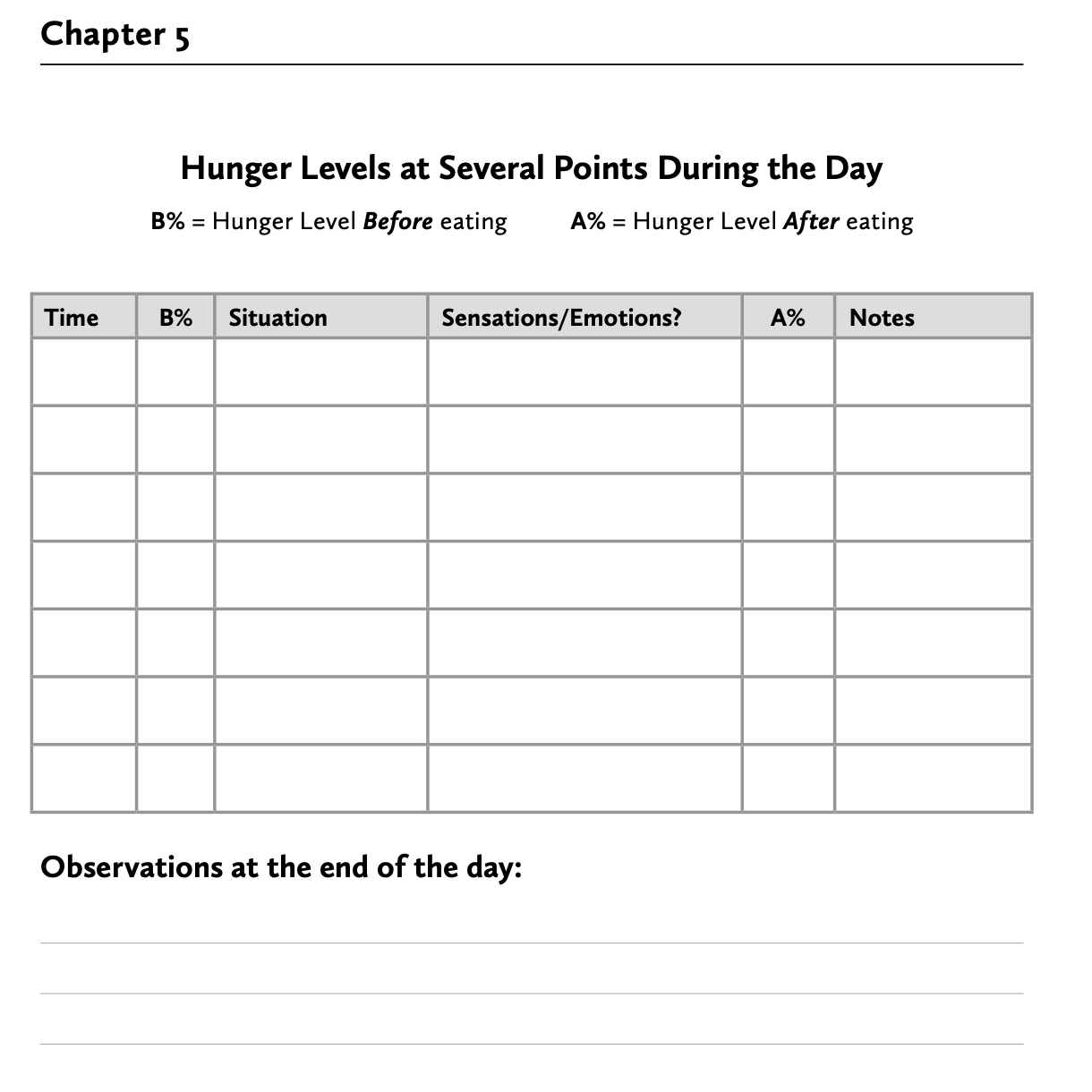 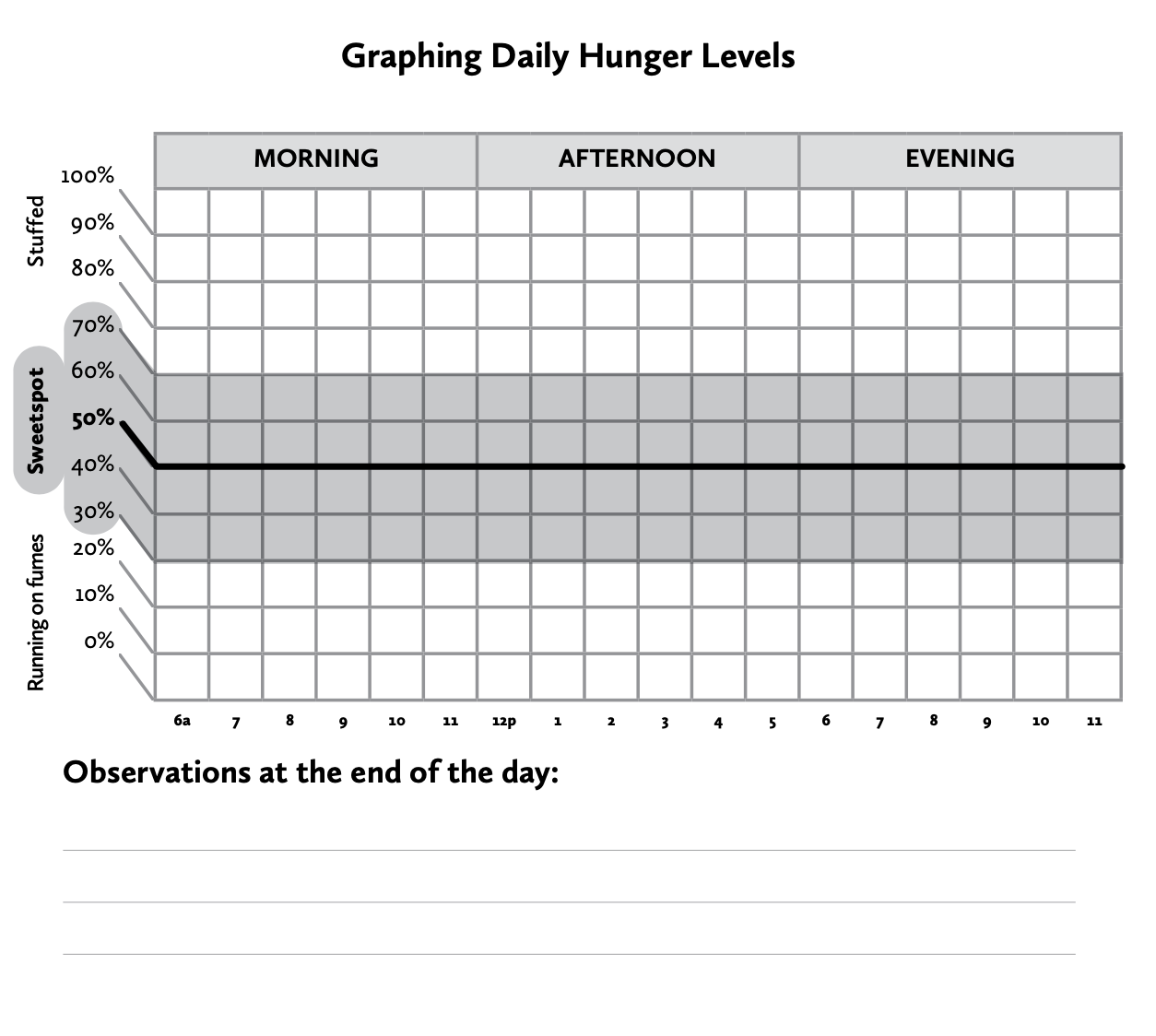 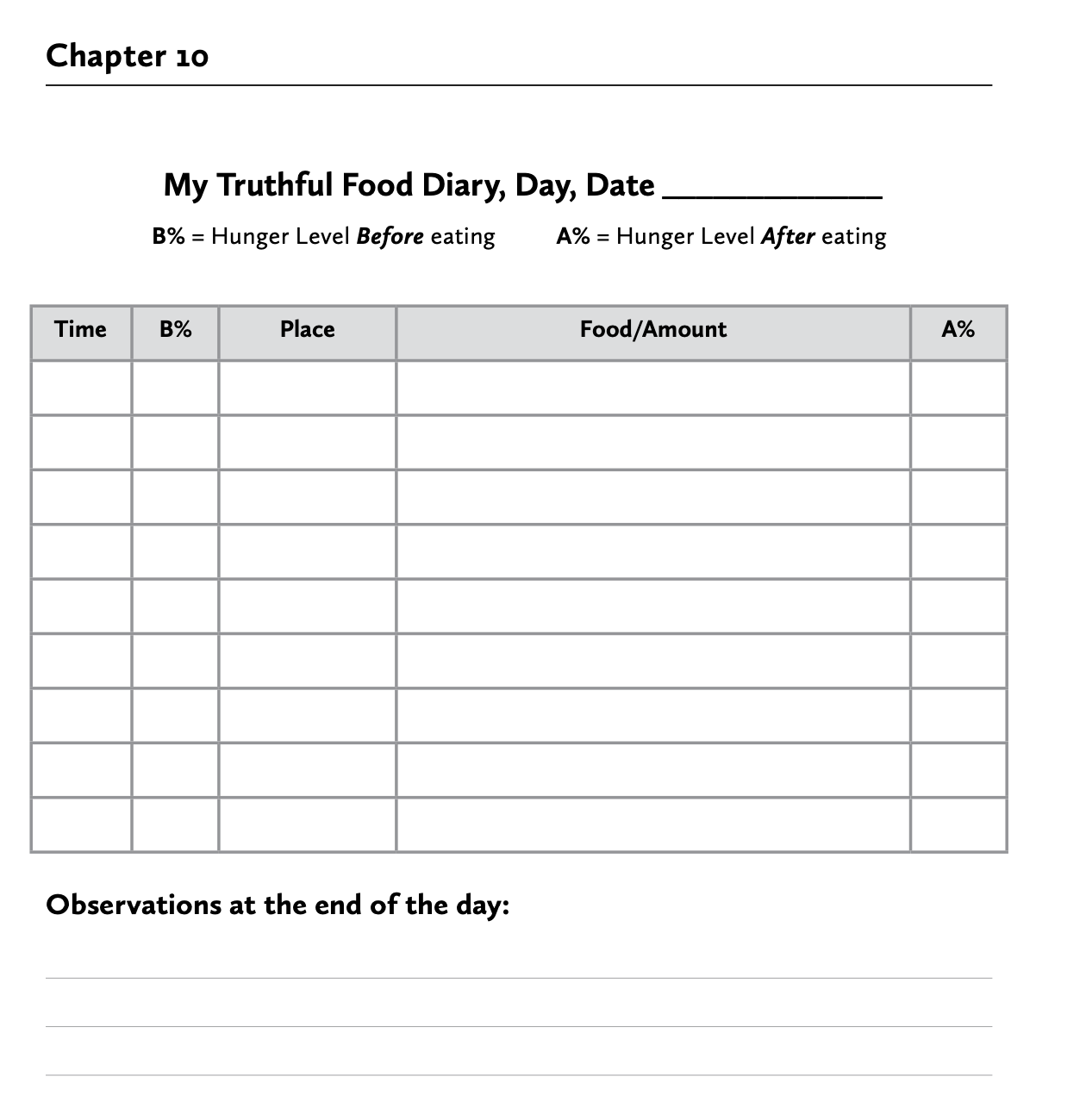 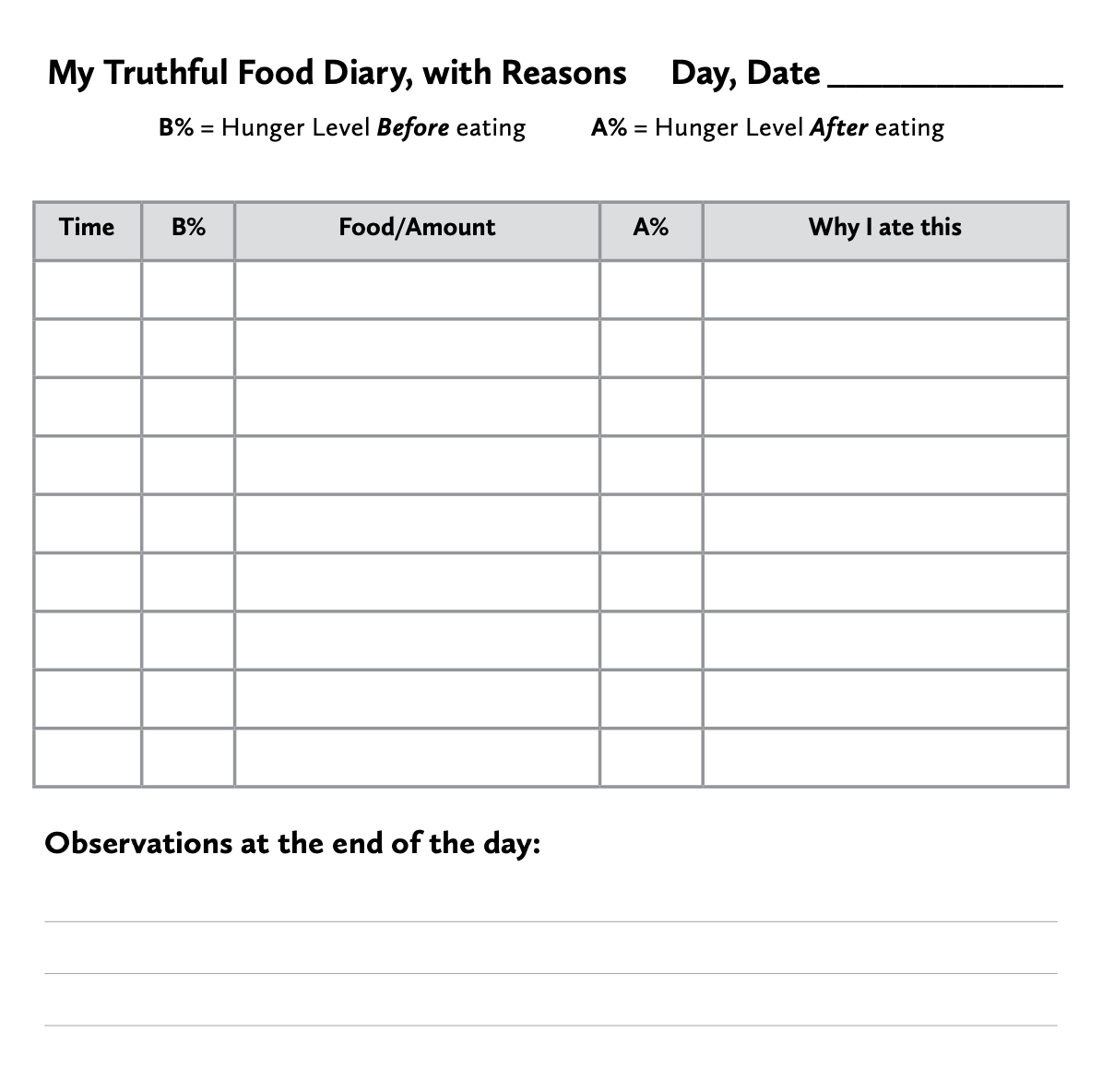 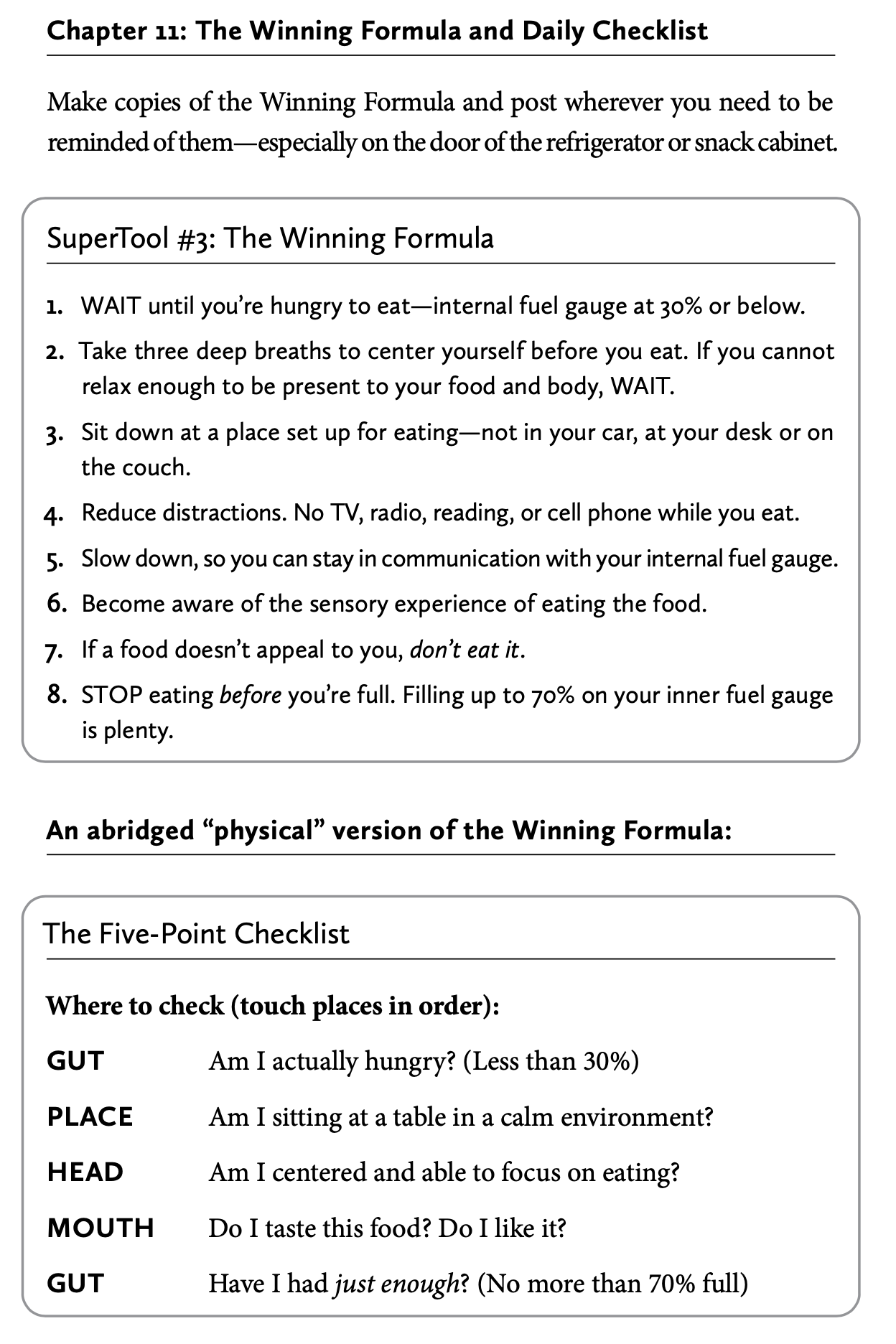 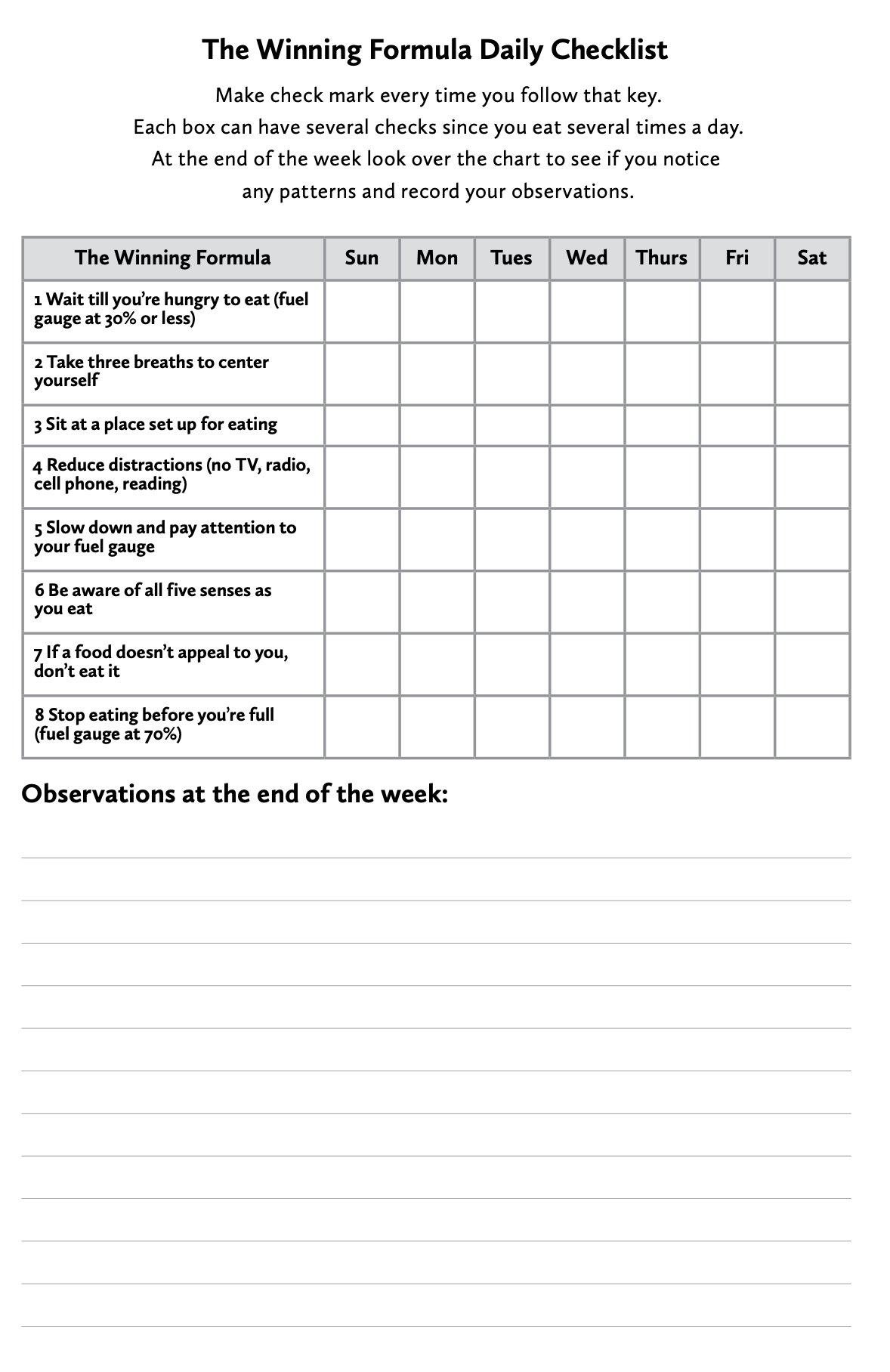 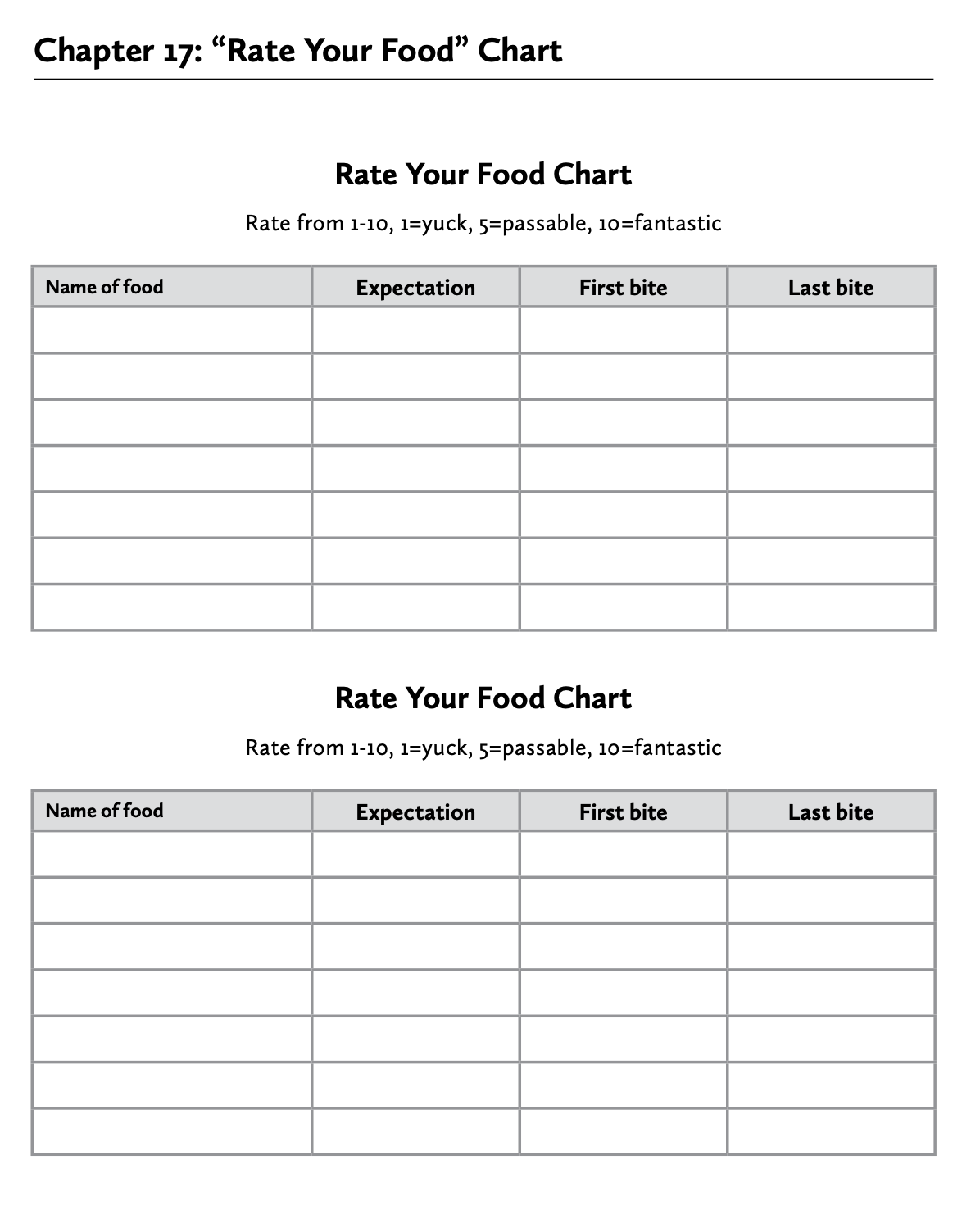 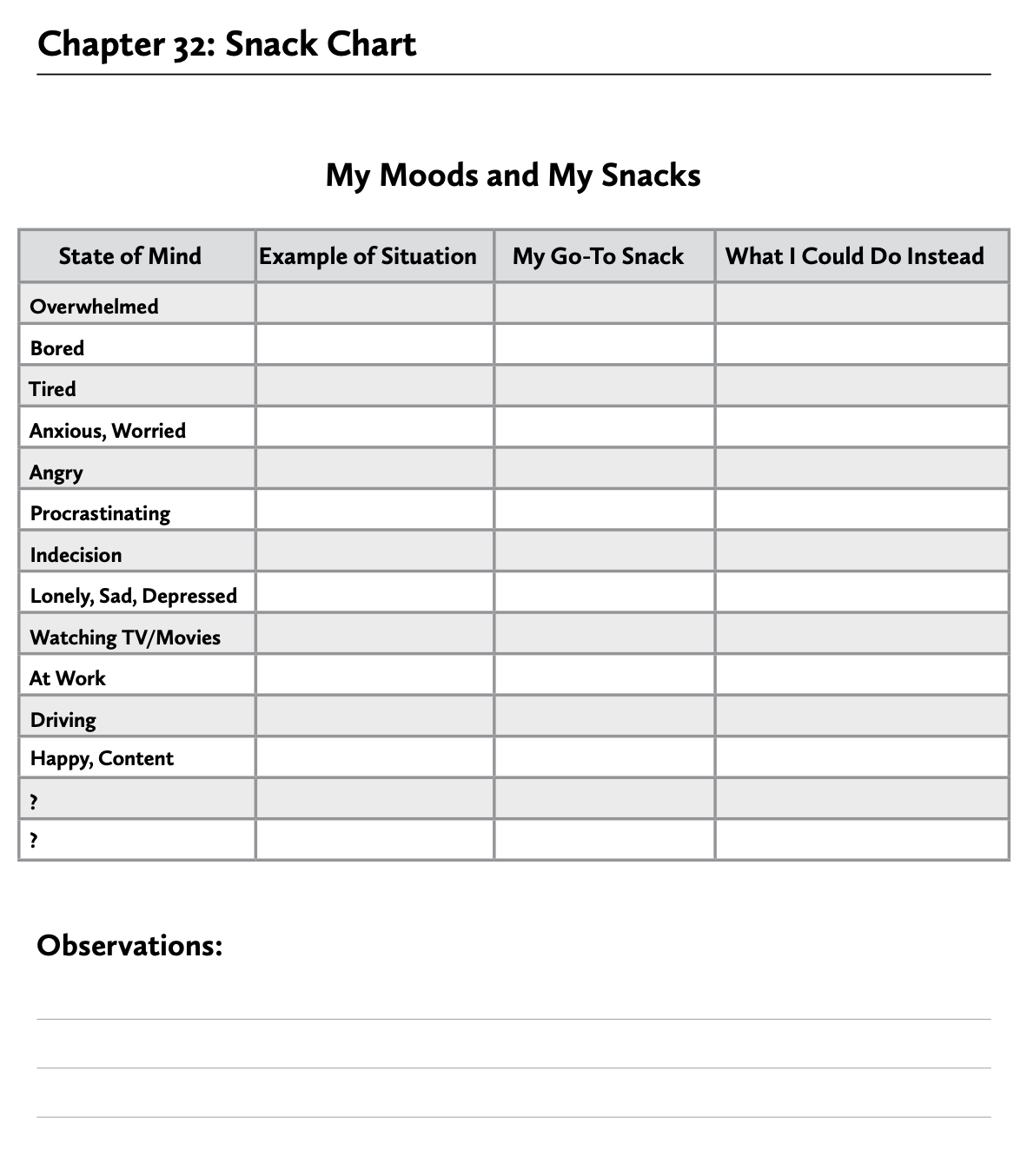 